                                               Управление здравоохранения Администрации г. Челябинска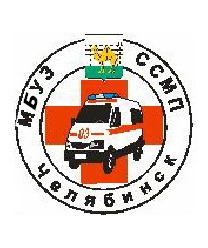                    Муниципальное бюджетное учреждение здравоохранения               «Станция скорой медицинской помощи»  (МБУЗ ССМП)пр. Победы, д. 287, Челябинск, 454136, тел./ факс (351) 724-55-22, e–mail: ssp@uzag74.ruОКПО 21487779, ОГРН 2037402344230, ИНН/ КПП 7447009574 /744701001Исх. №308-9      								                             Руководителю От 04.03.2019г.                                                                   	  	                 организацииЗапрос коммерческих предложенийДля осуществления заправки и восстановления картриджей для нужд МБУЗ ССМП путем заключения договора на 2-й квартал 2019 г. прошу представить коммерческое предложение в соответствии со спецификацией (техническим заданием):Приложение №1СПЕЦИФИКАЦИЯВосстановление картриджа включает в себя:первичную диагностику картриджа;полную разборку картриджа;очистку всех деталей и бункеров картриджа сжатым воздухом;замену вышедших из строя деталей;установку нового чипа при его наличии на картридже;сборку картриджа;заправку картриджа тонером, промаркированным производителем тонера для соответствующей модели картриджа, в объеме, соответствующем ресурсу печати для данной модели картриджа;маркировку;установку пломбы;печать тестовой страницы;индивидуальную упаковку. Качество оказываемых услугВосстановленные картриджи должны иметь наклейку с указанием наименования Исполнителя, модели картриджа, вида оказанных услуг. Картриджи должны иметь пломбу, исключающую возможность вскрытия корпуса без повреждения пломбы.Картриджи должны быть герметизированы средствами, исключающими самопроизвольное высыпание тонера. Герметизирующие элементы должны легко удаляться перед установкой картриджа, не оставляя следов тонера на поверхности картриджа.Тестовая страница, распечатанная на устройстве заказчика, не должна иметь полос, точек, серого фона, грязи, повторного изображения, отслаивания и других дефектов изображения.Ресурс восстановленного картриджа по количеству страниц с 5-процентным заполнением должен быть не менее ресурса, заявленного изготовителем устройства для нового оригинального картриджа.Индивидуальная упаковка должна состоять из антистатического влаго- и солнцезащитного пакета, содержащей сведения о модели картриджа, Исполнителе, наименовании и дате оказанных услуг.Оплата будет произведена в течение 15 календарных дней после заправки картриджей (согласно условиям договора).Цена должна быть действительна на 2-й квартал 2019г. с учетом сбора и доставки картриджей по адресу: пр. Победы, д. 287, Челябинск, 454136.Коммерческие предложения должны быть представлены на фирменном бланке, с указанием телефона, Ф.И.О. специалиста, ответственного за составление коммерческого предложения.Коммерческие предложения направлять по электронной почте: rokitskayasvetlana@mail.ru для нач. хоз.службы Рокицкой С.А.Количество может быть изменено в соответствии с потребностями МБУЗ ССМП.Начальник хоз. службы				С. А. Рокицкая8(351)724-77-36№ НаименованиеТребование, условия1Объект закупкиЗаправка и восстановление картриджей для принтеров2Требования к объекту закупкиСогласно  прилагаемой Спецификации (см. Приложение №1) 3Требования к участникамне установлены4Срок предоставления КПдо 15.03.2019 года  5Срок действия КПНе менее 6 месяцев от даты получения6Срок исполнения договораУслуги оказываются во 2 квартале 2019г.7Условия поставки товаров, выполнения  работ, оказания услугУслуги оказываются Исполнителем  по заявке Заказчика. Срок оказания услуг – 3-5 рабочих  дня с момента подачи заявки. Картриджи должны быть доставлены Заказчику по адресу: г. Челябинск, проспект Победы, д. 287 «А», МБУЗ «Станция скорой медицинской помощи» вместе с выставленным счётом на оплату и актом выполненных работ (услуг). Время поставки – рабочие дни с 08.00 до 12.00 и с 13.00 до 15.30. Дата и время поставки Товара должны быть согласованы заранее по телефону (351)724-25-26, контактное лицо Плетнева Татьяна Герасимовна, не менее чем за один рабочий день. Погрузочно-разгрузочные работы осуществляется силами Поставщика.8Ограничения  и запреты для указанной закупкиДля субъектов малого предпринимательства.9Код ОКПД2 95.11.10.130 Услуги по заправке картриджей для принтеров10Ответственное лицо за составление Спецификации (Технического задания)начальник хоз. службы Рокицкая Светлана Анатольевна№п/пНаименование Ед.изм.Кол-во заправок (штук) Заправка, цена за ед. с уч. НДС (если предусмотрен)Сумма,назаправку картриджей,руб.Кол-во восстан овлений, (штук) Вос-становление, цена за ед. с уч. НДС (если предусмотрен)Сумма, на восстановление картриджей, руб.1Картридж HP LJ 1010/1020 (Q2612A)шт.1032Картридж HP LJ Р1102 (85А)шт.1023Картридж I IP LJ 1200/1220 (С7115А)шт.314Картридж HP LJ 1536 (78A)шт.115Картридж HP LJ 1320 (Q5949X)шт.116Картридж HP LJ Ml25 (83A)шт.737Картридж HP LJ M435 CZ192A (93A)шт.118Картридж HP LJ 2035 (СЕ505А)шт.419Картридж HP LJ Р1100 (92А)шт.1010Ricoh SP 150LEшт.6011Картридж Canon LBP- 3200 (EP-27)шт.3112Картридж Samsung ML-1660шт.2113Картридж Samsung ML-2015/1610шт.3114Картридж MLT-D203S +ЧИП для Samsung SL-M 3820 (3000 стр.) шт.3115Принт-картридж Xerox Phaser 5335 (113R00737)шт.1016Картридж Xerox Work Centre 3225 с заменой чипашт.3017Картридж Xerox Phaser 3150 шт.1118Картридж Kyocera FS- 1060 DN (TK-1120)шт.1019Картридж Kyocera Р- 2035D (ТК-160)шт.15020Картридж Kyocera FS 4100DN (ТК-3110)шт.1021Картридж  МФУ Kyocera Taskalfa 1800(ТК-4105)шт.2022Картридж Brother HL2132 Lшт.1023Катридж PC-230R+ЧИП  для Pantum P2207шт.30Итого:83